Kontakt osoba:
Svetozar Anđel
Visnjićeva 22, 23000 Zrenjanin
andjelt@gmail.com
064/ 940 90 87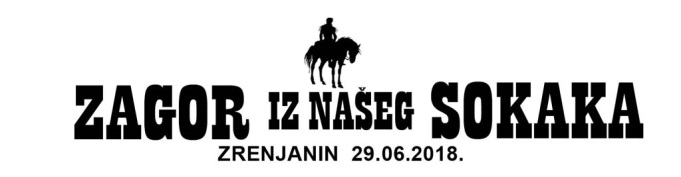 KONCEPT UMETNIČKOG PROJEKTA I TEHNIČKI OPISNaziv izložbe : Zagor iz našeg sokaka
Sadržaj izložbe:  100 originalnih strip ilustracija različitih domaćih autora i 25 originalnih strip tabli različitih italijanskih autora izdavačke kuće Bonelli
Dimenzije radova: A4(210 x 297mm) i A3(297 x 420mm)
Korišćena tehnika: Crno-bela tuš tehnika
Period nastanka radova: 1970. – 2019. Godine-	„Zagor iz našeg sokaka“ je postavka crteža grupe strip autora iz svih republika i pokrajina bivše Jugoslavije, kao i originalnih strip tabli italijanskih autora .
Zagor iz našeg sokaka“ predstavlja postavku zbirke crteža grupe autora, originalnih strip tabli, kolekcionarskih primeraka stripa i ostalih eksponata čiji je zajednički činilac univerzum Bonelijevog strip junaka Zagora-te-neja.  Zbirka crteža nastala je zahvaljujući ideji  Miodraga Ivanovića Mikice i dobroj volji strip crtača sa ovih prostora. Kao što je čuvena „Zlatna serija“ izlazila na celoj teritoriji bivše SFRJ, tako su i u zbirci crteža zastupljeni autori iz svih bivših republika i pokrajina. Nazivu izložbe kumovao je Jovan Gvero prilikom njene premijerne postavke na „Novosadskom strip vikendu“ 2017. godine. Propratni sadržaj izložbe su retki kolekcionarski primerci stripova, kako sa ovih prostora tako i iz Italije, Grčke, Francuske, Brazila, Turske, Finske, Nemačke, Španije, Izraela...Do sada je praksa bila da katalog izložbe bude u formi fanzin časopisa. Sadržaj tog fanzina su ilustracije koje su deo postavke, kratke priče domaćih strip scenarista i tekstovi strip analitičara. Takođe, pored pomenutih ilustracija i originalnih tabli, fanzin i postavka sadrže odabrane radove polaznika domaćih strip škola.- Grupa autoraAUTORI ILUSTRACIJA SA PROSTORA EX YU:Branislav Bane Kerac (Novi Sad)
Miodrag Ivanović  Mikica (Srpski Miletić)
Radič Miša Mijatović (Novi Sad)
Sibin Slavković (Novi Sad)
Branko Plavšić (Mali Bač)
Pavel Koza (Bački Petrovac)
Slavko Pejak (Novi Sad)
Spasoje Kulauzov (Mokrin)
Stevan Brajdić (Novi Sad)
Aleksandar Zograf (Pančevo)
Leonid Pilipović (Subotica)
Dražen Kovačević (Beograd)
Darko Perović (Aranđelovac)
Dejan Nenadov (Novi Sad)
Borivoje Grbić (Beograd)
Milorad Vicanović Maza (Laktaši)
Marko Somborac (Beograd)
Dragan Lazarević (Beograd)
Saša Arsenić (Beograd)
Toni Fejzula (Barselona)
Goran Novakov (Novi Kneževac)
Ismet Erdić (Bosanska Krupa)
Ivica Sretenović (Trstenik)
Dalibor Dado Pehar (Split) 
Nikola Dragaš (Pančevo)
Igor Jovčevski (Skoplje)
Stevan Subić (Zrenjanin)
Bojan M. Đukić (Beograd)
Franjo Straka (Beočin)
Dušan Vukojev (Novi Sad)
Jovan Ukropina (Beograd)
Branko Đukić (Zrenjanin)
Vujadin Radovanović (Mladenovac)
Aleksa Gajić (Zemun)
Štef Bartolić (Zagreb) 
Siniša Radović (Beograd)
Sabahudin Muranović (Prijepolje)
Slaviša Ševrt (Beograd)
Mladen Oljača (Novi Sad)
Zlatko Milenković (Novi Sad)
Osman Hajdarević (Jezerski grad)
Mihajlo Dimitrovski The Mičo (Bitola)
Zoran Aladžić (Subotica)
Vladan Nikolić (Zrenjanin)
Vladimir Aleksić (Šabac)
Danijel Babić (Novi Sad),
Damir Pavić Septik (Subotica)
Darko Bogdanov (Vinica)
Luka Cakić (Podgorica) 
Velibor Stanojević (Niš) 
Miroljub Milutinović Brada (Loznica)
Siniša Banović (Beograd)
Igor Krstić (Pirot)
Nada Serafimović (Beograd)
Mimi Cortazar (Bihać)
Midhat Kapetanović (Sarajevo)
Toni Radev (Niš)
Iztok Sitar (Ljubljana)
Gani Sunduri (Prizren)
Milan Alašević (Celje)
Saša Blagojević (Ćuprija)
Milosav Ostojić (Prijepolje)
Milivoj Kostić (Novi Sad)
Ana Karan (Sisak)
Maja Opačić (New Jersey)
Zdravko Jandrić (Dvor)
Milan Rogulj (Novi Sad)
Saša Dimitrijević (Niš)
Toni Anastasovski (Skoplje)
Ana Gezi (Zagreb)
Mileta Poštić (Novi Sad)
Miloš Slavković (Beograd)
Nebojša Bačić (Novi Sad)
Nenad Cvetičanin (Inđija)
Nenad Barinić (Vukovar)
Robert Solanović (Zagreb)
Vibor i Vjeran Juhas (Pula)
Đorđe Ljubojević (Bosanska Krupa)
Željko Manojlović (Beograd)
Stefan Katanić (Zrenjanin)
Geza Šetet (Tavankut)
Dragoslav Jovanović (Beograd)
Mijat Mijatović (Gornji Milanovac)
Ivana Karanović (Temerin)
Damir Hamidović - Dam Sel (Minhen)
Dragiša Krčmarević (Smederevo) 
Milivoj Vukojević (Kikinda)
Andrea Vukojević (Kikinda)
Marko Zečević (Beograd) 
Ivan Matić (Kragujevac)
Gligorije Vukašinović (Odžaci)
Dubravko Šimić (Mostar)
Goran Begenišić (Obrenovac) 
Dalibor Talajić (Split)
Dragan Stokić Rajački (Zaječar)
Zekeriya Erden (Istambul)
Aleksandar Todorović
Bojan Jokanović (Doboj)
Jovan Radulović (Niš)
Srđan Todorović (Zaječar)
Zoran Tucić (Šabac)
Srđan Stamenković (Kragujevac)
Zdravko Knežević (Prnjavor)ITALIJANSKI AUTORI ORIGINALNIH TABLI:AUTORI TEKSTOVA I KRATKIH PRIČAODABRANI RADOVI POLAZNIKA ŠKOLA STRIPAStrip radionica “EPIKA” (Vladislava Gajskog, Kikinda)
Škola karikature Doma omladine (Nikole Dragaša, Pančevo)
Leskovačka škola stripa “Nikola Mitrović Kokan” (Marka Stojanovića, Leskovac)
Škola stripa Novi Sad, (Vojina Vuića, Novi Sad)    - Potrebna oprema za postavku
Za postavku je potrebno oko 40 ramova u kojima mogu da stanu po dve ilustracije A3 formata. Potrebno je i 15 ramova u kojima mogu da stanu po dve originalne strip table formata A3. Eventualno nekoliko staklenih vetrina za kolekcionarske eksponate iz sveta stripa koji bi bili propratni sadržaj izložbe.- Povod za postavku izložbe
Popularizacija stripa, domaćih strip autora i škola stripa pomoću fenomena opšte popularnosti strip junaka Zagora italijanske izdavačke kuće Bonelli. Evociranje uspomena na strip scenu krajem prošlog veka na prostorima Ex Yu.

- Dosadašnje postavke izlože
NOVI SAD (2017.) - Izložba je premijerno postavljena na Novosadskom strip vikendu 2017 godine ( 08-09.09.2017.)
( http://www.mojnovisad.com/vesti/skcns-fabrika-11.-novosadski-strip-vikend-u-subotu-i-nedelju-id17904.html )ZRENJANIN (2018.) - Sledeća postavka izložbe je bila u  Narodnom muzeju Zrenjanina (otvaranje izložbe 29.06.2018.)
( http://www.muzejzrenjanin.org.rs/sr/aktivnosti/izlozbe/zagor-iz-naseg-sokaka.html )PANČEVO (2019.) - U Kulturnom Centru Pančeva izložba je bila postavljena 2019. Godine (otvaranje izložbe 04.03.2019.)
( http://013info.rs/dogadjaji/izlozba-zagor-iz-naseg-sokaka-od-veceras-u-pancevu )

- Medijska propraćenost izložbePrilozi o izložbi na nacionalnim, regionalnim i lokalnim televizijamaRTS ( http://www.rts.rs/page/stories/sr/story/57/srbija-danas/3454667/zagor-iz-naseg-sokaka-u-pancevu.html )
RTV ( https://www.youtube.com/watch?v=AvAFKzj_wjA&feature=youtu.be  )
KTV TELEVIZIJA ( https://www.youtube.com/watch?v=oacTwqXnv_s&t=15s  )
I LOVE ZR ( https://www.youtube.com/watch?v=BZMmtQbVEPw  )Štampani medijiBLIC (  https://www.blic.rs/kultura/vesti/jubilej-strip-junaka-zagor-iz-naseg-sokaka/g8ehs39 )
DANAS (  https://www.danas.rs/kultura/zagor-iz-naseg-sokaka/ )
LIST ZRENJANIN (http://www.listzrenjanin.com/zagor-iz-naseg-sokaka-pedeset-godina-od-prvog-izlaska-stripa-o-cuvenom-gospodaru-darkvuda/  )POLITIKIN ZABAVNIK , SVET STRIPA (VEČERNJI LIST) , PANČEVAC...Izložbe su takođe propraćene i na drugim štampanim medijima i internet portalima.INFO013 ( http://013info.rs/dogadjaji/izlozba-zagor-iz-naseg-sokaka-od-veceras-u-pancevu  )ZRENJANINSKI ( https://www.zrenjaninski.com/tag/zagor-iz-naseg-sokaka/  )VOJVODINA INFO ( https://vojvodinainfo.rs/pancevo-zagor-iz-naseg-sokaka/  )

POKAZIVAČ (  http://www.pokazivac.com/zagor-iz-naseg-sokaka-petak-29-06-2018-zrenjanin/ )STRIP VESTI ( https://www.stripvesti.com/arhiva/201806/index.html  )STRIP BLOG ( http://stripblog.in.rs/category/zagor-iz-naseg-sokaka/  )Gallieno Ferri
Franco Donatelli
Franco Bignotti
Francesco Gamba
Pini Segna
Marco Torricelli
Alessandro Piccinelli
Marco VerniStefano Andreucci
Michele Rubini
Paolo Bisi
Joevito Nuccio
Gianni Sedioli
Walter Venturi
Mauro Laurenti
Branislav Bane Kerac
Marcello Mangiantini
Massimo Pesce
Franco Devescovi
Giuseppe Prisco
Gaetano Cassaro
Alessandro Chiarolla
Domenico&Stefano Di VittaGoran Skrobonja (Beograd)
Uglješa Šajtinac (Zrenjanin)
Svetozar Obradović  - Toza (Novi Sad)
Milko Peko (Gradac)
Nenad Pejčić (Pirot)Tamara Petrović (Novi Sad)
Vladimir Sovilj (Novi Sad)
Aleksandar Đukanović (Beograd)
Marko Prokić (Beograd)
Dražen Klarić (Zagreb)
  Goran Stefanović (Požarevac)
  Dijana Tokić (Zadar)
  Dušan Mladenović (Beograd)